Scottish Episcopal ChurchSafeguarding Children and Young Peoplein the Church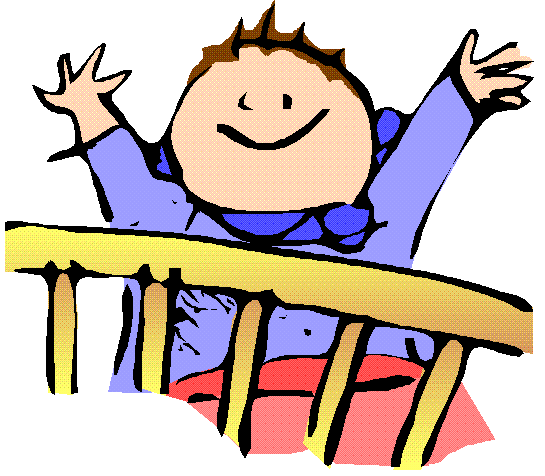 A Summary of Good Practice for Paid & Voluntary WorkersThe witness of Scripture recognises and affirms God’s love for all members of the human family and the priority given in Jesus’ ministry to children and the vulnerable of society. His ministry was one of welcome for all. To be free to worship and participate in the life of the Church, people need to feel safe and included. Good safeguarding practice helps to ensure that everyone is welcome in a church community. Good safeguarding practice is part of how we value people, and treat them with respect.Safeguarding Policy, General Synod 2020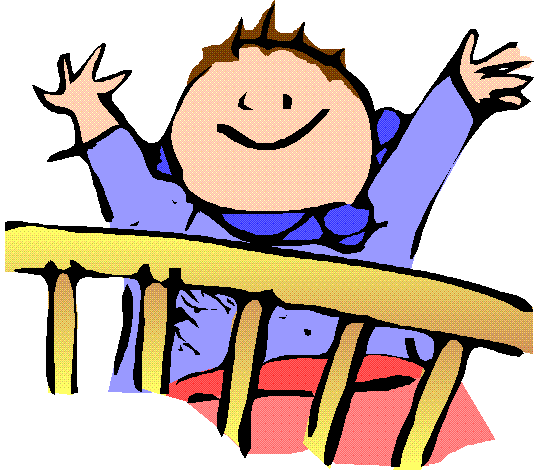 WHAT TO DO …If a child or young person discloses to you abuse by someone else:allow him or her to speak without interruption, accepting what is said, but do not investigatealleviate feelings of guilt and isolation, while passing no judgementlet them know you are glad they have shared this information with youadvise the child or young person that you must pass on the informationIf you suspect a child or young person is being abused, emotionally, physically or sexually:report the matter to your Church or Protection Officer, your Priest or the Provincial OfficerIf you receive an allegation about harm or abuse:immediately tell your Church or Diocesan Protection Officer, your Priest or the Provincial Officertry to ensure that no-one is placed in a position which could cause further In all cases:record the facts and report these to your Church or Diocesan Protection Officer, your Priest and/or the Provincial Officeryou must refer;  you must not investigateYOU MUST treat all children and young people with respectpromote a safe environment and encourage others to follow your exampleensure that, whenever possible, there is more than one adult present during your organisation’s activities with children or young people, or at least that you are within sight or hearing of othersrespect a young person’s right to personal privacyencourage young people and adults to feel comfortable and caring enough to point out attitudes or behaviour they do not likeremember that someone else might misinterpret your actions, no matter how well-intentionedbe aware that even caring physical contact with a child or young person may be misinterpretedrecognise that special caution is required in moments when you are discussing sensitive issues with children or young peopleoperate within the Church’s Code of Good PracticeYOU MUST NOT have inappropriate physical or verbal contact with children or young peopleallow yourself to be drawn into inappropriate attention-seeking behaviourmake suggestive/derogatory remarks or gestures in front of children or young peoplejump to conclusions about others without checking factsexaggerate or trivialise child abuse issuesshow favouritism to any individualrely on your good name or that of the Church to protect youbelieve “it could never happen to me”take a chance when common sense, policy and practice suggest another more prudent approach